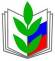 ПРОФСОЮЗ  РАБОТНИКОВ НАРОДНОГО ОБРАЗОВАНИЯ РОССИИПОЛЕВСКАЯ  ГОРОДСКАЯ  ОРГАНИЗАЦИЯ  ПРОФСОЮЗА 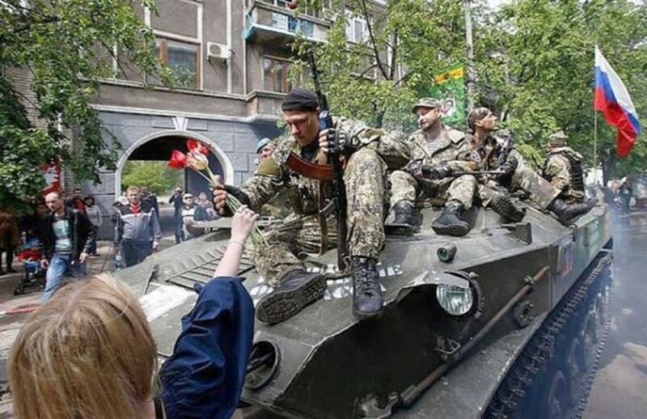 ( 21.09.2022 г.)МЫ  - С ВАМИ!  ВЕРИМ В НАШУ ПОБЕДУ!Я не люблю летального исхода, я не люблю войну, война – дерьмо.
Я не пойму безмолвного народа, безропотно надевшего ярмо.
Я не люблю всю копоть от майдана, я не люблю кровавый беспредел.
Уже как год зияет эта рана и кровоточит тысячами тел.

Я не люблю, когда гарант закона уничтожает собственный народ.
Я не люблю стратегов пентагона, привыкших от войны иметь доход.
Я не люблю американцев важных, я не люблю заведомый обман.
Я не люблю политиков продажных, я никогда не полюблю майдан.

Я не люблю высокомерной фразы: «Американцы – избранный народ».
Фашизм воскрес и нет страшней заразы – как будто снова сорок первый год!
Я не забыл победу в сорок пятом, и в генах наших память не убить!
Мы кланяемся в пояс всем солдатам погибшим, чтобы нам спокойно жить!

Я не забыл героев Сталинграда, я не забыл про Курскую дугу,
И ужасы блокады Ленинграда, не сдавшегося лютому врагу.
Я не люблю трусливую Европу, она забыла, кто её спасал,
Как миллионы полегли в окопах – их до сих пор никто не сосчитал!

Я не люблю войну – она всё рушит, я не люблю, когда невинных бьют,
Я не люблю, когда Россию душат, особенно когда в нее плюют!                                                                                                                    Олесь Бузина
     Есть очень много стихов  и художественных произведений, исторических фактов  о войне и мире. Сейчас  идет война. Наша Армия сражается за нас с вами, наше мирное небо, нашу жизнь. Мы вновь возвращаемся к Акции  городской организации Профсоюза образования. Мы ее назвали  «МЫ С ВАМИ! ВЕРИМ В НАШУ ПОБЕДУ!»  Тогда была весна – сейчас осень. Война еще идет, она стала жестокой и беспощадной. Нашим  военным не просто, скоро холода. Мы решили направить на фронт набор нижнего белья для солдат ( то, что очень пригодится  – носки, трусы и подштанники).  До 17  октября гуманитарная помощь аккумулируется в ГК Профсоюза ( ОМС УО ПГО каб.2 ), оформляется  и  в сопровождении представителей Профсоюза отправляется    в Областной комиссариат. Предлагается от каждой первичной организации скомплектовать от 5 штук наборов нижнего белья. Если  мы это сделаем- то целая рота наших военных получит дополнительный сезонный комплект белья от работников образовательных учреждений Полевского.